Toni’s Oasis LLC  Oasis Mind Body and Soul   Makeup Artist/Client/Photographer Contract FormInformationName______________________________	 Date________________________________	Address___________________________________________________________________City_________________________________ Zip code______________________________ Home phone (          ) __________-_____________Cell Phone (          ) _______________________________________EMAIL__________________________________________________________Emergency Contact Info (optional)Name___________________________________________Phone Number___________________________________This makeup service contract is made and entered into as of (date) ____- _____-_____between (Client)________________ and (Make-up Artist)_TONI NICHELLE__.Upon signing this document, it is legally binding both the Make-Up artists and said client agree as follows:Makeup Artist’s obligation to provide services for this client for this event and it’s the client’s obligation to notify the artist if any information is subject to change and/or unavailability occurs. If the artist experiences difficulty in keeping the appointment the full deposit will be returned and you will be notified by 1 month (30 days) prior to the date of the event no exceptions. Deposits must be paid in full 30 days (1 month) prior to the event or your appointment will not be kept. If client wishes to cancel it must be known at least 1 month in advance, 30 days, before the event no exceptions. Deposits are non-refundable when canceled by client after 30 days.. Location of service________________________________________________			  ________________________________________________Date and time 	_________________________________________________Payments are to be paid online or in person. Credit cards, cash, and money orders are accepted. A $____ non-refundable deposit is due per persons receiving a make-up application, of any type, upon completion of signing this document. Full payment of services must be paid before start of application. Receipts are available on request.  Fee arranged for makeup service:		Deposit of $__________________	      DUE:___________		Full amount of $___________________DUE:___________		Check if apply□     Travel Fee________________________________________	            Check if apply□     Other ____________________________________________ 	            Check if apply□     Other ____________________________________________Allergies. The client is required to tell the Makeup Artist of any allergies they are aware of. Makeup Artist will not be held responsible for any allergic reactions to the makeup that the client may experience. Initial___________Type of make-up applicationFantasy (Theatre, Halloween, Costume, Extroverted, Body painting, etc.)____________________________Special Occasion (Wedding, prom, evenings, Parties, Beauty, Glamour etc.) ______________Modeling/ Photography shoots, (Graduations, Productions, Tattoo cover-up, correction, natural, High fashion, Masculine, Children, Elderly,  etc.)_________________________                    Details of application: __________________________________________________________________________________________________________________________________________________________________________________________________________________________________________________________________________________________________________________________________________________________________________________________________________________________________________________________________________________________________________________________________________________________________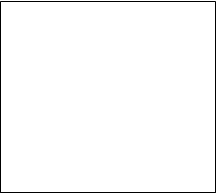 Client:____________________________________  Date:______________________________Makeup Artist:_____________________________  Date:_______________________________Miscellaneous:Photography: Client agrees to full use of photograph and /or photographs taken during or after makeup services provided by Oasis Mind Body and Soul and/ or Antoinette Toni Nichelle Sanders to be used for:Makeup artists Portfolio 	Initial_____________Promotional images		Initial_____________None of the above		Initial_____________  Photo ReleaseClient authorizes unrestrictive use of before and after photographs to include but not limited to Antoinette Nichelle Sander’s Portfolio. Initial____________    *** I must have before and after pictures of all clients. ***Client_________________________  Date_____________________Photographers:Do you give the Makeup artist permission to use the photographs taken to be used for:			i)	Makeup artists Portfolio				ii)	Promotional images						□YES      □NO										Photographer:_____________________________________Date:______________Photographer____________________________________   Date:______________Toni’s Oasis LLC  Oasis Mind Body and Soul   Makeup Artist/Client/Photographer Release FormMore information: